Ordenanzas Municipales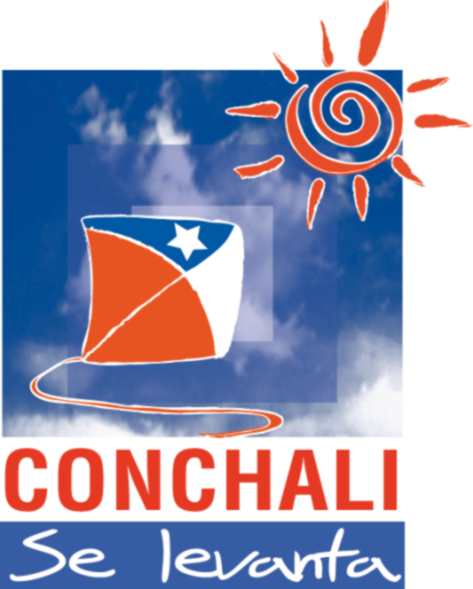 Tipo de normaNúmeroDenominaciónFecha vigenciaUltima actualización Efecto General o particularEnlaceDecreto exento1571Ordenanza tarifa de aseo 29/10/2009 DE 1750- del 2011DE 1410 del 28/10/2010 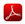 Decreto exento2131Ordenanza municipal sobre derechos municipales 31/12/2008DE 1409 del 28/10/2010DE 1570 del 29/10/2009 GeneralDecreto exento 108Ordenanza municipal para el comercio estacionado y ambulante en bienes nacionales de uso público y deroga parte pertinente del decreto exento nº144/198418/2/2008General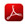 Decreto exento1731Ordenanza Comunal de Cierre De Pasajes Y Calles5/12/2007General Decreto exento224Ordenanza Municipal de Maquinas de Destreza con pago en dinero6/2/2007General Decreto exento1134Ordenanza municipal sobre Publicidad y Propaganda, y deja sin efecto decreto nº195 exento, de 198426/9/2005GeneralDecreto exento253Ordenanza OTEC25/3/200425/3/2004General Decreto exento1.406Ordenanza Subvenciones Municipales 15/12/2003DE 35 del 11/01/2010D Ex 1.031 30/07/2007General Decreto exento1.407Ordenanza registro personas receptores 15/12/2003GeneralDecreto exento133Ordenanza de participación 7/2/2000GeneralDecreto exento23Ordenanza normas sanitarias13/1/1984GeneralDecreto exento336Ordenanza sobre prevención y control de ruidos molestos23/8/1983GeneralDecreto exento144Ordenanza comunal sobre la actividad comercial, industrial y de servicios1984DE 581 del 26/5/2004 GeneralFalta 